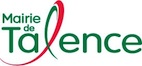 Communiqué de presseConférence Mediarchi : « Le mémorial ou la mémoire mise en espace »Mardi 12 décembre 2017 à 20h30, au Dôme, Caroline Mazel animera une conférence sur « Le mémorial ou la mémoire mise en espace ». Cette conférence, est organisée par le Forum des Arts & de la Culture de Talence.Nouvelles générations de mémoriauxLors de cette conférence, le sujet des monuments aux morts sera traité. Lieu de rassemblement, repère dans la ville, il avait autrefois pour vocation de garder l’histoire et la mémoire d’un événement tragique. Aujourd’hui les codes ont changé. Caroline Mazel, s’intéressera elle, aux nouvelles générations de mémoriaux qui, plus qu’une œuvre d’art, sont désormais des œuvres d’architecture à parcourir, à vivre et à émouvoir.Mediarchi : L’architecture pour tousCaroline Mazel, diplômée de l’Ecole nationale supérieure d’architecture et de paysage de Bordeaux, a fondé Mediarchi en 2003. Cette association est née de la volonté de faire découvrir l’architecture à ceux qui jusqu’alors n’y étaient pas sensibles. Caroline Mazel aborde lors de ses conférences, les grands thèmes de l’architecture ainsi que les grandes réalisations d’aujourd’hui. Elle a la conviction que chacun peut apprécier l’architecture et s’épanouir à son approche. Entrée 3 euros - billetterie en ligne sur www.talence.frProchaines conférences organisées par le Forum des Arts & de la Culture en 2018 :6 Février à 20h30 au Dôme : « Bien vivre ensemble »12 Mars à 20h30 au Dôme : « Cinéarchi » 3 Avril à 20h30 au Dôme : « Beauté et Esthétique »22 Mai à 20h30 au Dôme : « Cinéarchi »Info : Forum des Arts & de la CulturePlace Alcalá de HenaresTel : 05 57 12 29 00 – leforum@talence.frContact Communication : Frédérique FlandéMairie de TalenceTel : 05 56 84 78 83 - 06 08 74 69 05fflande@talence.fr